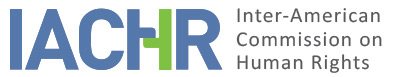 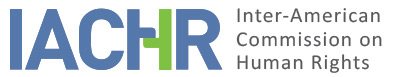 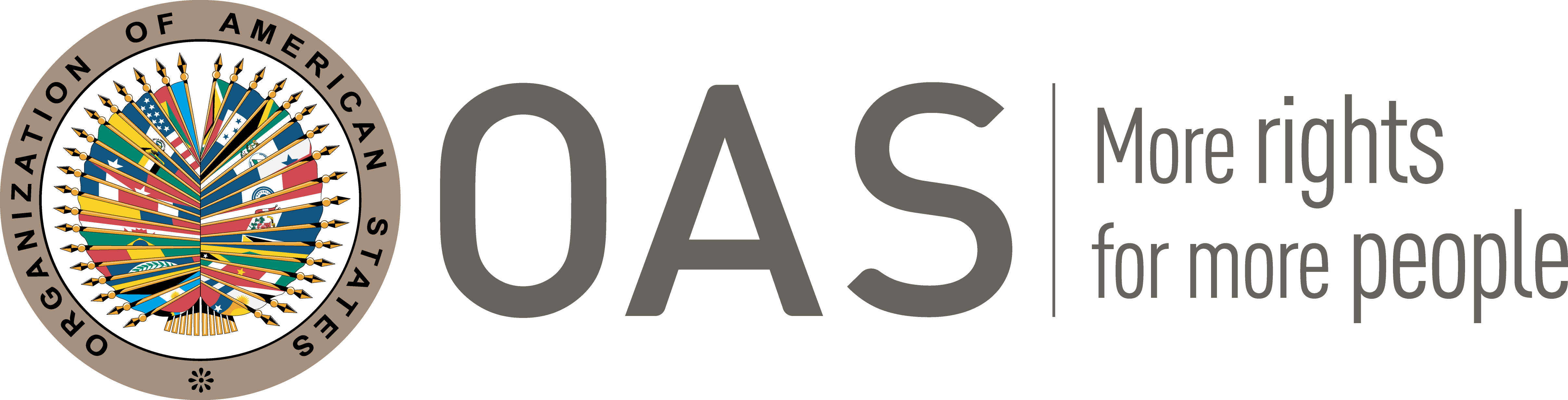 I.	INFORMATION ABOUT THE PETITION II.	PROCEDURE BEFORE THE IACHRIII. 	COMPETENCE IV. 	DUPLICATION OF PROCEDURES AND INTERNATIONAL RES JUDICATA, CHARACTERIZATION, EXHAUSTION OF DOMESTIC REMEDIES, AND TIMELINESS OF THE PETITIONV. 	SUMMARY OF THE FACTS BEING ALLEGED The petitioners hold that the State violated the rights of the alleged victims by failing to honor its obligation to pay them a fair and appropriate value, in a reasonable period, for the property expropriated from them or their family members during the 1969 agrarian reform. They indicate that the Peruvian State enacted Decree Law 17716 in 1969, carrying out an agrarian reform that consisted of expropriating millions of hectares of farmland and handing them over to the country’s campesinos [peasants]. Those who lost land were compensated via three types of state bonds (hereinafter, “agrarian debt bonds” [bonos de la deuda agraria]), which were to be paid in annual installments of 20, 25, and 30 years, respectively, at interest rates of 4%, 5%, or 6%, depending on the type of bond.The petitioners note that the State halted payment of the agrarian debt bonds in the 1980s because of a severe economic crisis, and that in 1991, it enacted Legislative Decree 653, which, invoking the recession, repealed the above-mentioned Decree Law 17716 and established the rules to be applied for resumption of the appraisals and payoffs of the expropriations underway. This decree called for the expropriated land be compensated at market value and in cash. However, two laws invalidating this form of payment were enacted. Law 26597 was published on April 24, 1996; this Law provided that payment of the debt be made based on face value rather than market value. And on October 9, 2000, Emergency Decree 088-2000 was issued, which established a procedure for paying the outstanding agrarian debt bonds, ordering such debts to be converted into United States (U.S.) dollars at the exchange rate in effect on the date the bonds were issued.The petitioners claim that the Peruvian Engineers Association and the Ica Bar Association challenged those laws by filing two unconstitutionality actions. On May 11, 2001, the Constitutional Court (case file 022-96-I/TC) ruled that Articles 1 and 2 and the First Final Provision of Law 26597 were unconstitutional, as they violated Articles 70 and 139, paragraph 3, of Peru’s constitution by not respecting the right to fair value compensation and by ignoring the right to avail oneself of a procedure pre-established by law. The petitioners allege that in its judgment, the Court deemed that the provisions cited established an immutable fair value treatment, unbound by time, and ordered that the agrarian debt bonds be paid based on market value, in other words, an up-to-date value. The petitioners indicate that on August 2, 2004, the Constitutional Court (case file 0009-2004-AI/TC) found the claim filed against Emergency Decree 088-2000 to be without merit, thereby upholding the Decree’s constitutionality. The Court nevertheless ruled that the administrative procedure and conversion of the agrarian debt bonds into U.S. dollars should have been interpreted as optional rather than as a mandatory formula to be applied to the detriment of the bondholders. The petitioners argue that, given the State’s unwillingness to make good on the payment of the debt, on October 5, 2011, the  Peruvian Association of Engineers asked the Constitutional Court to enforce the first judgement cited, which had been handed down in case 022-96-I/TC. They indicate that the following actions were requested: (i) Order the launch of processes to update the claims arising from the agrarian reform and the corresponding payment, in accordance with Article 70 of the Constitution; and (ii) calculate the updates based on the consumer price index and apply the interest stipulated for each class of bond. The petitioners argue that in response to their request, on July 16, 2013 the Constitutional Court issued an enforcement order that contravened the provisions of the two previous rulings on the matter. They point out that, in its decision, the Court ordered the agrarian debt bonds and interest to be updated by converting the debt into U.S. dollars, taking as a base, the exchange rate in force on the date on which payments were halted. The petitioners claim that this method of update violates their right to fair payment inasmuch as it drastically reduces the value of their bonds. They specify that when the regular consumer price index method is applied, the bonds are worth millions of Peruvian soles, while with the formula prescribed in the aforementioned judgement, the value of the bonds drops to a price that does not exceed one peso (nuevo sol). Finally, the petitioners underscore that the Constitutional Court itself acknowledged that it was curtailing the property rights of the bondholders, invoking the general welfare of the Peruvian people as justification for the reduction.The petitioners maintain that several individuals impacted by the aforementioned decision filed appeals for clarification with the Constitutional Court, challenging the dollarization method and its obligatory nature. They state that on August 8, 2013, the Constitutional Court issued a second enforcement order, ruling that the requests for clarification were inadmissible. In that decision, the Court reaffirmed that the dollarization method set forth in its July 16, 2013 enforcement order had to be used in cases still pending before the judiciary, and even in cases already settled for which the value of the debt had not yet been definitively calculated. The Court further stated that although in its August 2, 2004 judgment it had indicated that that formula was constitutional only insofar as it was optional for the bondholder, such ruling did not take into consideration the fact that this rule undermined the principle of equal protection by impacting the State’s fulfillment of its other basic obligations and the budget. The petitioners add that on September 30, 2013, the Association of Agrarian Debt Bondholders filed a new request for clarification with the Constitutional Court, asking, among other things, that it explain the grounds used in its July 16, 2013 enforcement order to conclude that application of the consumer price index would make payment of the agrarian debt impracticable. They indicate that the Constitutional Court issued a third order on November 4, 2013, which reiterated the content of its previous decisions and indicated that the Ministry of Economy and Finance was responsible for calculating the value that would result from an update using the dollarization method.  The petitioners add that on August 8, 2013 and July 15, 2014, the Ica Bar Association requested of the Constitutional Court, respectively, enforcement of judgment 0009-2004-AI/TC, and, as an interested third party, annulment of the enforcement orders of July 16, 2013, August 8, 2013, and November 4, 2013. They state that, with respect to the request for enforcement of the judgment, on March 25, 2015, the Court ruled the request inadmissible, considering that the dispute had been settled with the issue of the three aforementioned orders. They allege that the Constitutional Court ultimately ruled the appeal for annulment inadmissible on April 1, 2015. The petitioners claim that the aforementioned decisions violated the rights to property and equal protection, to the detriment of the alleged victims. They argue that the dollarization method only applies to calculation of the updated value of the agrarian debt bonds and not to other debts of the Peruvian State, which constitutes unjustified unequal treatment, to the detriment of the alleged victims’ property rights. They further allege the violation of due legal guarantees and judicial protection insofar as the alleged victims lack a remedy to challenge that payment method since the already contested rulings of the Constitutional Court compelled all administrative and judicial authorities to use that debt valuation formula.  The petitioners further allege that this petition differs from the one settled by the IACHR in Report on Inadmissibility No. 166/11, which also concerned the situation of the agrarian bondholders.  They state that the IACHR declared the petition inadmissible in that report owing to a failure to exhaust domestic remedies, arguing that, pursuant to the May 11, 2001 judgment (case file 022-96-I/TC), the Peruvian legal system offered a suitable remedy for receiving payment of the bonds via civil proceedings (proceso de conocimiento en la vía civil). In this connection, the petitioners argue that Constitutional Court’s new decisions have rendered that remedy ineffective for access to fair compensation since domestic authorities would be required to apply the disputed dollarization method.For this reason, the petitioners emphasize that the alleged victims are exempt from the requirement to exhaust domestic remedies in accordance with Article 46(2)(a) of the American Convention, since, in their opinion, there is no adequate and effective legal remedy for protection of the rights being claimed. They note that, despite the fact that the aforementioned persons individually initiated civil proceedings to obtain payment at the updated value, such proceedings are no longer adequate and effective insofar as the new Constitutional Court rulings apply erga omnes and compel judges to apply the dollarization formula. Proof of this is the fact that the Supreme Court has already nullified all actions in number proceedings concerning the calculation and payment of the agrarian debt bonds so that the lower courts may apply the Constitutional Court decisions. Lastly, the petitioners specify that the alleged victims also did not have the opportunity to challenge the enforcement orders, as they were not party to the unconstitutionality action. Nor are the able they file amparo appeals since that Court is the last instance in that jurisdiction. For its part, the State argues that the petition is inadmissible due to failure to exhaust domestic remedies. It argues that the petitioners have expressly acknowledged that they have not exhausted domestic remedies by requesting the exception provided for in Article 46(2)(a) of the American Convention. In this regard, the State contends that that provision does not apply to the instant case insofar as there are legal processes and remedies in place to protect the rights alleged to have been violated. It points out that, even though the alleged victims were unable to challenge the judgments and orders issued in the context of the unconstitutionality actions as they were not party to the proceedings, they do have the regular civil courts or amparo actions at their disposal for challenging the contested Constitutional Court orders relating to calculation of the value of the agrarian debt bonds. Along these lines, the State argues that with respect to both the civil jurisdiction and amparo, the courts may disregard the Constitutional Court’s rulings based on the legal techniques of “distinguishing” or “overruling.” The State maintains that in Report on Inadmissibility No. 166/11, the IACHR already examined the situation of a number of agrarian bondholders in Peru and rejected the petition for failure to exhaust domestic remedies, deeming that domestic procedures for effectively collecting on the agrarian debt bonds had not been properly pursued. The State requests that the same criterion be applied to the instant case since a large number of the alleged victims currently have cases underway in the civil courts, which is proof that domestic remedies have not yet been exhausted. Lastly, the State claims that the facts laid out in the petition do not constitute human rights violations, arguing that the Constitutional Court has recognized the alleged victims’ property rights, and therefore the petitioners are merely seeking to avail themselves of the inter-American system to dispute an ancillary point concerning calculation of the debt. In this regard, the State argues that the petitioners have not demonstrated a causal connection and/or linkage between the facts stated and the purported violation of the rights of each one of the alleged victims, since no details have been provided on the individual situation of each of these persons. Finally, the State argues that the right to equal protection has also not been violated inasmuch as the Constitutional Court’s ruling effectively weighed that right against other constitutional obligations the State must discharge. VI.	EXHAUSTION OF DOMESTIC REMEDIES AND TIMELINESS OF THE PETITION The petitioners are requesting application of the exception provided for under Article 46(2)(a) of the American Convention since the alleged victims lack access to adequate and effective remedies to challenge the calculation formula imposed by the Constitutional Court to determine the value of the agrarian debt bonds. The State, for its part, holds that that exception does not apply insofar as the individuals in question may avail themselves of the civil jurisdiction and file amparo actions.The IACHR notes that, by means of its July 16, 2013, August 8, 2013, and November 4, 2013 decisions, Peru’s Constitutional Court established a payment formula for the agrarian debt bonds that violated the provisions of previous rulings on the matter. Likewise, the Constitutional Court’s decisions ordered legal and administrative bodies to employ that calculation method. In other words, the Court established a precedent that reportedly led to the impairment of the rights of the alleged victims and which, pursuant to domestic law, cannot be appealed and applies erga omnes to all Peruvian authorities. It is likewise clear that such rulings came after Report on Inadmissibility No. 166/11, so did not figure into the analysis conducted by the Commission in that decision. The IACHR therefore considers that, in the sense in which they were issued, the aforementioned decisions do render the regular civil jurisdiction and amparo process ineffective for providing remedy to the alleged victims, since the highest court in the constitutional jurisdiction has already established a rule regarding payment of the agrarian debt bonds. Consequently, it is unreasonable to require the presumed victims to continue exhausting additional remedies before lower courts if the highest judicial instance on constitutional matters has already ruled on the specific aspects they are contesting. In this regard, despite the fact that the aforementioned decisions of the Constitutional Court were not adopted in the context of procedural actions brought forward by the alleged victims, they did settle the disputed points, leaving the victims in a situation in which it is unreasonable to consider that there are remedies able to alter the direction of those decisions or obtain a different outcome in the lower courts. In conclusion, the exception provided for in Article 46(2)(a) of the American Convention does apply. Lastly, with respect to the timeliness of the petition, the Commission observes that the disputed decisions were issued in 2013 and were challenged through special appeals until 2015. Bearing in mind that the effects of such rulings would extend to the present day, to the detriment of the alleged victims, the Commission hereby concludes that the petition was filed in a timely manner pursuant to Article 32(2) of the IACHR Rules of Procedure, in accordance with Article 46(1)(b) of the Convention.VII.	CHARACTERIZATION OF THE FACTS ALLEGEDIn view of these considerations, and after examining the elements of fact and law put forth by the parties, the Commission considers that the petitioners’ allegations concerning the State’s failure to pay compensation for nearly fifty years, and the alleged unequal treatment, to the detriment of the alleged victims, resulting from the Constitutional Court rulings are not manifestly groundless and require a study of the merits. In its analysis, the IACHR will not assess the legality of the expropriation processes, rather only the consequences on alleged victims’ net worth owing to the lack of payment of compensation within a reasonable timeframe. In light of the foregoing, the Commission considers that, if proven, the facts alleged may constitute violations of the rights set forth in Articles 8 (due legal guarantees), 21 (property), 24 (equal protection), and 25 (judicial protection) of the American Convention on Human Rights, in connection with Articles 1(1) (obligation to respect rights) and 2 (obligation to adopt domestic laws) thereof. VIII. 	DECISIONTo declare this petition admissible with regard to Articles 8, 21, 24, 25 of the American Convention, in connection with Articles 1(1) and 2 thereof; andTo notify the parties of this decision; to continue with its analysis of the merits of the complaint; and to publish this decision and include it in its Annual Report to the OAS General Assembly.Approved by the Inter-American Commission on Human Rights on the 13th day of the month of October, 2020. (Signed):  Joel Hernández, President; Antonia Urrejola, First Vice-President; Flávia Piovesan, Second Vice-President; Margarette May Macaulay, Esmeralda E. Arosemena Bernal de Troitiño, and Stuardo Ralón Orellana, Commissioners.Annex 1List of alleged victimsKurt Heinz Arens OstendorfEnrique Gerd Arens OstendorfRuth Nori Arens OstendorfGerd Friedel Arens OstendorfCarolina Janka Ostendorf InkeyMaria Elena Calle Rodríguez Prieto de la PiedraLucila Rosario Calle RodríguezCecilia Esther Calle RodríguezJorge Hipólito Cale RodríguezJose Gerardo Calle RodríguezMaría Esther Rodríguez Sandfield Viuda de CalleJosé Enrique Mansueto Canaval ParkRosa María Jacquillón Ratto Viuda de CausillasEsther Bertila Causillas JacquillónJorge Ítalo Causillas JacquillónRoberto José Causillas JacquillónCarlos Guillermo Causillas BriceñoCelia Consuelo Guevara Llave de CoelloJulia Agueda Guevara Llave Josefina Guevara Llave de PacaVíctor Alejandro Hermoza ArrascueMaría Francisca Jaime Viuda de MenacheGonzalo Ernesto Zamalloa JaimeHéctor Alejandro Jaime JaimeLuis Fernando Jaime JaimeLuis Virginia Jaime JaimeEnriqueta Ana María Peschiera de CabreraJavier Benjamín Peschiera RebagliatiEdith Carmen Miffin Dañino Viuda de PeschieraJaime Rizo Patrón RemyJosé Rizo Patrón BuckleyGregory Rizo Patrón BuckleyFrederick Rizo Patrón BuckleyJean Ann GoodmanHenry Edward Steward ChecaAna María Álvarez Calderón Fernandini de OlaecheaPedro Carlos Olaechea Álvarez CalderónJosé Antonio Olaechea Álvarez CalderónAna María Olaechea Álvarez CalderónLuz María Olaechea Álvarez Calderón de Rizo PatrónJuan de Dios Olaechea Álvarez CalderónCesar Alberto Vittorelli WakehamPiero Roberto Vittorelli WakehamCarola Marsiglia VitorelliNora Matter de L´endroitMaría Laura Zecevic JustMilan Zecevic JusteManoylo Zecevic JusteJorge Edmundo Torrico LópezKarlos Enrique Torrico ZecevicMarco Torrico ZecevicJorge Maynolo Torrico ZecevicLeonor Ana Dibós CauviManuel Mujica Diez CansecoJosé Jaime Mujica Diez CansecoCecilia Alaysa de Losada Viuda de MujicaMilagros Mujica Diez CansecoPedro Carlos Mujica Diez CansecoVictoria Rosa Mercedes Mujica Diez CansecoMiguel Octavio Mujica Diez CansecoRamón Elías Mujica PinillaMarisa Mujica PinillaManuel Antonio Mujica PinillaMaría Victoria Mujica Pinilla de BartraMaribel del Rocío Mujica de PinillaMaría Isabel Pinilla Sánchez de MujicaMaribel Del Rocío Mujica PinillaMaría Victoria Mujica PinillaAlfonso Rizo Patrón RemyRosemary Jane Rizo Patrón BoylanAlfonso Rizo Patrón BoylanJane Cecilia Rizo Patrón BoylanEileen Teressa Rizo Patrón BoylanPeter Arthur Rizo Patrón BoylanSara Ana Rizo Patrón BoylanPaul Rizo Patrón BoylanMaría Dolores García Viuda de Rizo PatrónIsabel Larco Debernandi de Alvarez CalderonMaría Teresa del Niño Jesús Santisteban Tovar Viuda de RodrigoHella Clara Carmela Tomasini AitaNelly Lulú del Rosario Dominga Aita de MuroLara Mujica FreundManuel Mujica FreundRoberto Crovetti BarriosAlberto Guevara OchoaMaria Teresa Buckley CastañedaRoberto Buckley CastañedaFernando Jose Maria Yzaga CastañedaLuis Felipe De la Puente BuckleyCarlos Eduardo De la Puente BuckleyAnines Yzaga RomeroJorge Miguel Buckley CastañedaMiguel Alejandro Yzaga CastañedaMaria Emilia Yzaga Castañeda de AramburuMiguel Vicente Maurtua CastañedaArmando Castañeda ForeroElda Manuela Josefina Forero VargasMelissa Castañeda ForeroMaría Elda Castañeda ForeroMaría Lily Ramírez MuñanteJuana Ines Ramírez MuñanteJosé Emilio Ramírez MuñanteMaría Pauline Barberi CastañedaDino Barberi CastañedaMaría Pia Barberi CastañedaMaritza Castañeda de HottJuana Pardo Vargas Gloria María Pardo VargasTeresa Antúnez de Mayolo Aguinada de PardoRafael Guillermo Pardo Antúnez de MayoloRamón Pardo Antúnez de MayoloGuillermo Pardo Antúnez de MayoloNina Teresa Pardo Antúnez de MayoloMaría de la Consolación Pardo Vargas de Fernández ConchaAlberto Pedro Vargas MartintoPetitioners:Luz Cecilia Catacora Torres, José Antonio Olaechea Álvarez Calderón, and Manuel Augusto Villa-García NoriegaAlleged victims:Kurt Heinz Arens Ostendorf et al.State denounced:PeruRights invoked:Articles 8 (due legal guarantees), 21 (property), 24 (equal protection), and 25 (judicial protection) of the American Convention on Human Rights, in connection with Articles 1(1) (obligation to respect rights) and 2 (obligation to adopt domestic laws) thereofFiling of the petition:June 1, 2015Additional information received during the review stage:August 25, 2015, October 5, 2015, November 9, 2015, November 9, 2015, and May 26, 2016Notification of the petition to the State:December 11, 2018State’s first response:February 14, 2020Additional observations from the petitioners:June 30, 2020Ratione personae:YesRatione loci:YesRatione temporis:YesRatione materiae:Yes, American Convention (instrument of ratification deposited on July 28, 1978)Duplication of procedures and international res judicata:NoRights declared admissible:Articles 8 (due legal guarantees), 21 (property), 24 (equal protection), and 25 (judicial protection) of the American Convention, in connection with Articles 1(1) (obligation to respect rights) and 2 (obligation to adopt domestic laws) thereofExhaustion of domestic remedies or where an exception applies:Yes, under the terms of section VITimeliness of the petition:Yes, under the terms of section VI